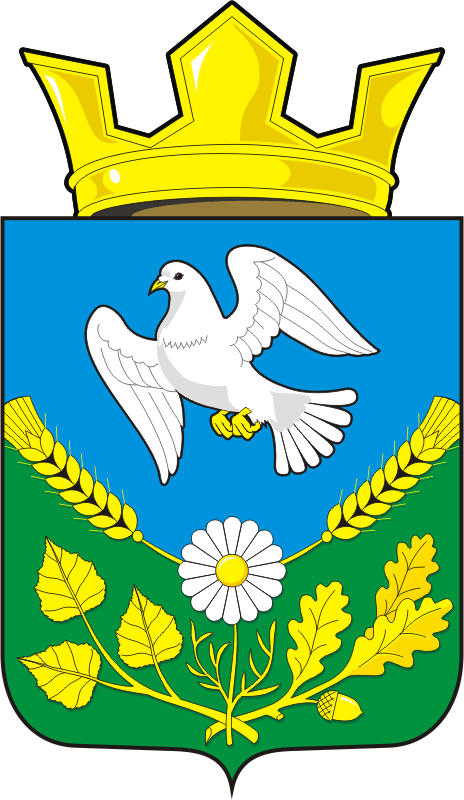 РОССИЙСКАЯ ФЕДЕРАЦИЯСОВЕТ ДЕПУТАТОВ МУНИЦИПАЛЬНОГО ОБРАЗОВАНИЯНАДЕЖДИНСКИЙ  СЕЛЬСОВЕТ САРАКТАШСКОГО РАЙОНАОРЕНБУРГСКОЙ ОБЛАСТИ ТРЕТЬЕГО  СОЗЫВАРЕШЕНИЕвнеочередного четырнадцатого заседания Совета депутатовмуниципального образования Надеждинский  сельсоветчетвертого  созываот 15.06.2021 года                                                                                         №  38                                                                           	В соответствии со статьями 23 Устава муниципального образования Надеждинский сельсовет Саракташского района,	Совет депутатов сельсоветаР Е Ш И Л :           1.Избрать заместителем председателя Совета депутатов муниципального образования Надеждинский сельсовет Саракташского района Оренбургской области четвёртого созыва на срок полномочий Совета депутатов сельсовета Хакимову Светлану Яковлевну, депутата от избирательного округа № 1.2. Настоящее решение вступает в силу со дня его подписания.3. Контроль за исполнением решения оставляю за собой.Председатель Совета депутатов Надеждинского сельсовета                                      Андрейчева Н.И.Об избрании заместителя председателя Совета депутатов муниципального образования Надеждинский сельсовет Саракташского района Оренбургской области четвёртого созываРазослано:администрации сельсовета, организационному отделу администрации района, официальный сайт администрации сельсовета, прокуратуре района